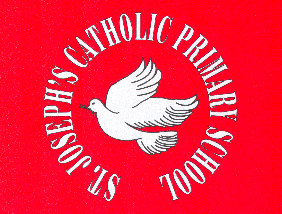 St. Joseph’s Catholic Primary SchoolRoll of Honour: Darts2015/16Keira Brady-Jones2014/15Leighton McDonnell2013/14Shea Edge2012/13Ethan Mort2011/12Dylan Doran2010/11Liam Padmore2009/10James Irving2008/09Joseph Wingfield